Wydział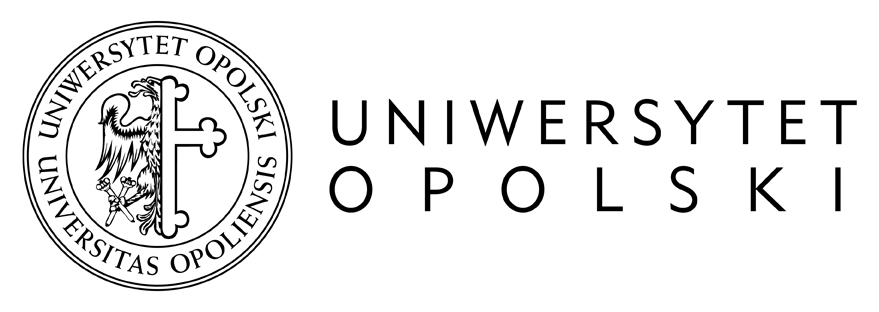 HISTORYCZNO-PEDAGOGICZNYINSTYTUT POLITOLOGIIMGR BOŻENA WRONISZEWSKA